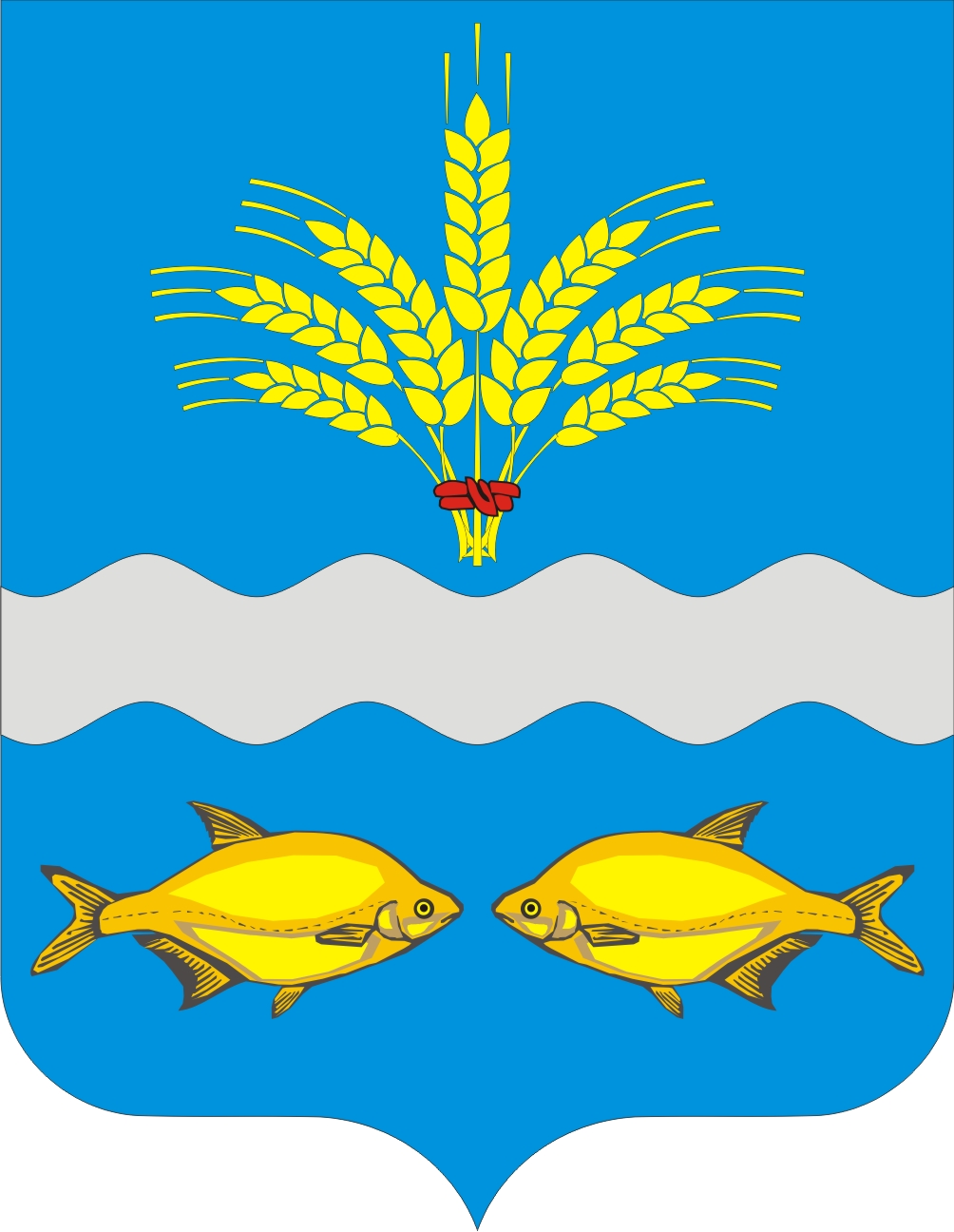 Российская ФедерацияРостовская область Неклиновский районМуниципальное образование «Синявское сельское поселение»Администрация Синявского сельского поселенияПОСТАНОВЛЕНИЕ«28» августа 2023г.                                                                            № 308                      с. СинявскоеО порядке осуществления Администрацией Синявского сельского поселения бюджетных полномочий главного администратора доходов местного бюджетаВ целях реализации статьи 160.1 Бюджетного кодекса Российской Федерации и обеспечения поступления доходов в бюджет Синявского сельского поселения Неклиновского района, Администрация Синявского сельского поселения постановляет:1. Утвердить Порядок осуществления Администрацией Синявского сельского поселения бюджетных полномочий главных администраторов доходов местного бюджета согласно приложению, к настоящему постановлению.2.  Настоящее постановление вступает в силу со дня его официального опубликования.3. Настоящее постановление подлежит размещению на официальном сайте Администрации Синявского сельского поселения в сети Интернет 4. Контроль за выполнением настоящего постановления оставляю за собойГлава Администрации Синявского сельского поселения                                                  С.А. Шведов Приложение к постановлению Администрации Синявского сельского поселенияот «28» августа 2023 № 308ПОРЯДОКосуществления Администрацией Синявского сельского поселения бюджетных полномочий главного администратора доходов местного бюджета1. Администрация Синявского сельского поселения (далее – главный администратор доходов бюджета) в качестве главного администратора доходов бюджета:1.1. Формирует и утверждает перечень администраторов доходов бюджетов, подведомственных главному администратору доходов бюджета.1.2. Формируют и представляют в Администрацию Синявского следующие документы:прогноз поступления доходов в сроки, установленные нормативными правовыми актами, по форме, утвержденной отделом экономики и финансов Администрации Синявского сельского поселения;аналитические материалы по исполнению бюджета в части доходов местного бюджета;сведения, необходимые для составления проекта местного бюджета;сведения, необходимые для составления и ведения кассового плана;сведения о закрепленных за ним источниках доходов для включения в перечень источников доходов и реестр источников доходов местного бюджета.1.3. Формирует и представляет бюджетную отчетность главного администратора доходов бюджета по формам и в сроки, которые установлены законодательством Российской Федерации и,Ростовской области и муниципальными нормативными актами.1.4. Исполняет в случае необходимости, полномочия администратора доходов бюджета в соответствии с принятым правовым актом об осуществлении полномочий администратора бюджета.1.5. Утверждает методику прогнозирования поступлений доходов в  местный бюджет, включающую все доходы, в отношении которых они осуществляют полномочия главных администраторов доходов, в соответствии с общими требованиями к такой методике, установленными Правительством Российской Федерации.1.6. Определяет порядок принятия решений о признании безнадежной к взысканию задолженности по платежам в бюджет в соответствии с общими требованиями, установленными Правительством Российской Федерации.1.7. Организует осуществление контроля за исполнением подведомственными им администраторами доходов бюджета их бюджетных полномочий.2. Главный администратор доходов до начала финансового года доводит до подведомственных учреждений порядок осуществления и наделения ими полномочий администратора доходов бюджета, который должен содержать следующие положения:2.1. Закрепление за подведомственным администратором доходов источников доходов бюджета, полномочия по администрированию которых они осуществляют.2.2. Наделение администраторов доходов в отношении закрепленных за ним источников доходов бюджета следующими бюджетными полномочиями:начисление, учет и контроль за правильностью исчисления, полнотой и своевременностью осуществления платежей в бюджет, пеней и штрафов по ним;взыскание задолженности по платежам в бюджет, пеней и штрафов;принятие решений о возврате излишне уплаченных (взысканных) платежей в бюджет, пеней и штрафов, а также процентов за несвоевременное осуществление такого возврата и процентов, начисленных на излишне взысканные суммы, и представление в Управление Федерального казначейства по Ростовской области (далее – Управление Федерального казначейства) заявок на возврат в порядке, установленном Министерством финансов Российской Федерации;принятие решения о зачете (уточнении) платежей в бюджет и представление соответствующего уведомления в Управление Федерального казначейства.2.3. Определение порядка заполнения (составления) и отражения в бюджетном учете первичных документов по администрируемым доходам бюджета или указание нормативных правовых актов Российской Федерации, регулирующих данные вопросы.2.4. Определение порядка и сроков сверки данных бюджетного учета администрируемых доходов бюджета в соответствии с нормативными правовыми актами Российской Федерации.2.5. Определение порядка действий администраторов доходов при уточнении невыясненных поступлений в соответствии с нормативными правовыми актами Российской Федерации, в том числе нормативными правовыми актами Министерства финансов Российской Федерации.2.6. Определение порядка действий администраторов доходов бюджета при принудительном взыскании администраторами доходов бюджетов с плательщика платежей в бюджет, пеней и штрафов по ним через судебные органы или через судебных приставов в случаях, предусмотренных законодательством Российской Федерации (в том числе определение перечня необходимой для заполнения платежного документа информации, которую необходимо довести до суда (мирового судьи) и (или) судебного пристава - исполнителя в соответствии с нормативными правовыми актами Российской Федерации, в том числе нормативными правовыми актами Министерства финансов Российской Федерации).2.7.  Определение порядка, форм и сроков представления администратором доходов бюджета главному администратору доходов сведений и бюджетной отчетности, необходимых для осуществления полномочий главного администратора доходов бюджетов.2.8.  Предоставление информации, необходимой для уплаты денежных средств физическими и юридическими лицами за государственные и муниципальные услуги, а также иных платежей, являющихся источниками формирования доходов бюджетов бюджетной системы Российской Федерации, в Государственную информационную систему о государственных и муниципальных платежах в соответствии с порядком, установленным Федеральном законом от 27.07.2010 № 210-ФЗ «Об организации предоставления государственных и муниципальных услуг», за исключением случаев, предусмотренных законодательством Российской Федерации.2.9. Определение порядка действий администраторов доходов бюджета по взысканию дебиторской задолженности по платежам в бюджет, пеням и штрафам по ним в досудебном порядке (с момента истечения срока уплаты соответствующего платежа в бюджет (пеней, штрафов) до начала работы по их принудительному взысканию).2.10. Требование об установлении администраторами доходов бюджета регламента реализации полномочий по взысканию дебиторской задолженности по платежам в бюджет, пеням и штрафам по ним, разработанного в соответствии с общими требованиями, установленными Министерством финансов Российской Федерации.2.11. Иные положения, необходимые для реализации полномочий администратора доходов бюджета.3. Главный администратор (администратор) доходов бюджетов до начала очередного финансового года доводит до плательщиков сведения о реквизитах счетов и информацию о заполнении расчетных документов.4. Главный администратор (администратор) доходов бюджета заключают с Управлением Федерального казначейства по Ростовской области соглашение об информационном взаимодействии по форме, утвержденной Федеральным казначейством, а также обеспечивают заключение соглашений (договоров) об обмене информацией в электронном виде.5. Главный администратор (администратор) доходов бюджета представляет в территориальный орган Федерального казначейства документы на открытие (переоформление) лицевых счетов по учету администрируемых доходов бюджета в соответствии с Порядком, утвержденным Министерством финансов Российской федерации 6. Главный администратор (администратор) доходов бюджета представляет в Управление орган Федерального казначейства в электронном виде Реестр администрируемых доходов.7. В случае изменения состава закрепленных кодов классификации доходов и (или) функций главных администраторов доходов бюджета главный администратор доходов бюджета, который наделен полномочиями по их взиманию, доводит эту информацию до Администрации Синявского сельского поселения в течение 2-х недель со дня вступления в силу соответствующих нормативных правовых актов.8. Формирование документов, содержащих сведения, составляющие государственную тайну, осуществляется в соответствии с законодательством Российской Федерации о государственной тайне.9. Администрирование доходов местного бюджета в части безвозмездных поступлений осуществляется главным администратором доходов местного бюджета – Администрацией Синявского сельского поселения, уполномоченными в соответствии с Перечнем главных администраторов доходов местного бюджета, утвержденным постановлением Администрации Синявского сельского поселения.